Рабочая программа по учебному предмету«Родной язык (русский)»начального общего образованияСрок реализации 4 года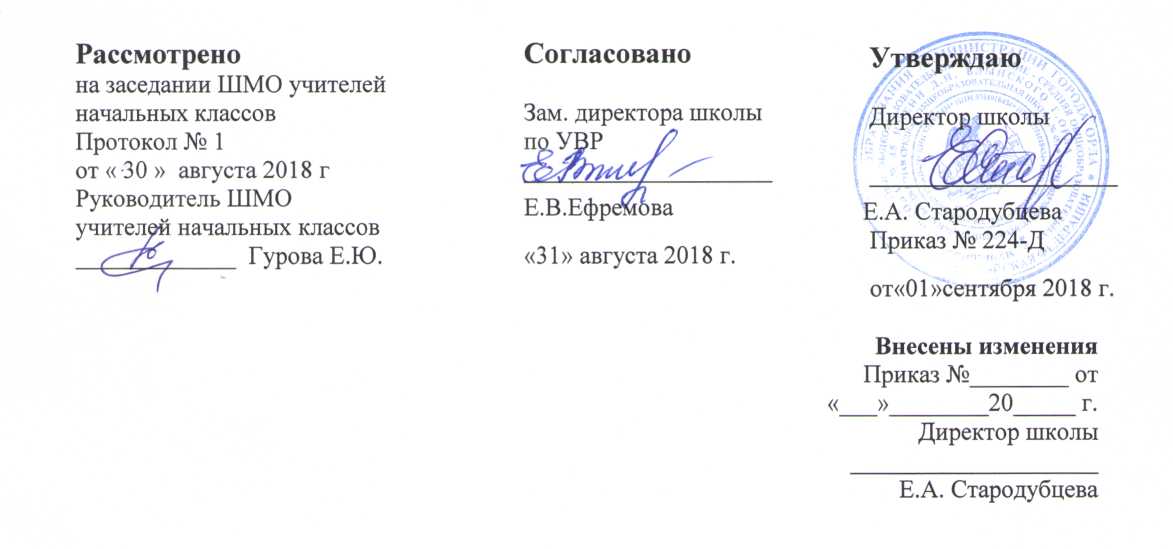 Планируемые результаты учебного предмета «Родной язык (русский)»ПредметныеРодной язык (русский):1) ценностное отношение к родному языку как хранителю культуры, первоначальные представления о единстве и многообразии языкового и культурного пространства России, о родном языке как основе национального самосознания; 2) обогащение активного и потенциального словарного запаса, культура владения родным языком в соответствии с нормами устной и письменной речи, правилами речевого этикета; 3) первоначальные научные знания о родном языке как системе и как развивающемся явлении, о его уровнях и единицах, о закономерностях его функционирования, освоение основных единиц и грамматических категорий родного языка, формирование позитивного отношения к правильной устной и письменной родной речи как показателям общей культуры и гражданской позиции человека; 4) овладение первоначальными умениями ориентироваться в целях, задачах, средствах и условиях общения, формирование базовых навыков выбора адекватных языковых средств для успешного решения коммуникативных задач; 5) овладение учебными действиями с языковыми единицами и умение использовать знания для решения познавательных, практических и коммуникативных задач.  Планируемые результаты освоения программы учебного предмета«Родной язык (русский)»  Содержательная линия «Система языка»:  Раздел «Фонетика и графика»Выпускник научится:– пользоваться русским алфавитом на основе знания последовательности букв в нем для упорядочивания слов и поиска необходимой информации в различных словарях и справочниках. Раздел «Орфоэпия»Выпускник получит возможность научиться:– соблюдать нормы русского литературного языка в собственной речи и оценивать соблюдение этих норм в речи собеседников; – находить при сомнении в правильности постановки ударения или произношения слова ответ самостоятельно (по словарю) либо обращаться за помощью к учителю, родителям и др.Раздел «Состав слова (морфемика)»Выпускник научится:– различать изменяемые и неизменяемые слова; – различать родственные (однокоренные) слова и формы слова. Выпускник получит возможность научиться: – использовать результаты выполненного морфемного анализа для решения орфографических и/или речевых задач. Раздел «Лексика»Выпускник научится:– выявлять слова, значение которых требует уточнения; – определять значение слова по тексту или уточнять с помощью толкового словаря. Выпускник получит возможность научиться:– оценивать уместность использования слов в тексте; – выбирать слова из ряда предложенных для успешного решения коммуникативной задачи. Раздел «Морфология»Выпускник научится: – распознавать грамматические признаки слов; – с учетом совокупности выявленных признаков относить слова к определенной группе основных частей речи. Выпускник получит возможность научиться: - проводить морфологический разбор имен существительных, имен прилагательных, глаголов по составленному алгоритму; оценивать правильность проведения морфологического разбора. Раздел «Синтаксис»Выпускник научится:– различать предложение, словосочетание, слово. – устанавливать при помощи смысловых вопросов связь между словами в словосочетании и предложении.Выпускник получит возможность научиться:– различать второстепенные члены предложения — определения, дополнения, обстоятельства; – различать простые и сложные предложения. Содержательная линия «Орфография и пунктуация»Выпускник научится:– применять правила правописания (в объѐме содержания курса «Русский язык»); – определять (уточнять) написание слова по орфографическому словарю учебника;– проверять собственный и предложенный текст, находить и исправлять орфографические и пунктуационные ошибки. Выпускник получит возможность научиться: –  при составлении собственных текстов перефразировать записываемое, чтобы избежать орфографических и пунктуационных ошибок. Содержательная линия «Развитие речи»Выпускник научится:– оценивать правильность (уместность) выбора языковых и неязыковых средств устного общения на уроке, в школе, в быту, со знакомыми и незнакомыми, с людьми разного возраста; – соблюдать в повседневной жизни нормы речевого этикета и правила устного общения (умение слышать, реагировать на реплики, поддерживать разговор);  – сочинять письма, поздравительные открытки, записки и другие небольшие тексты для конкретных ситуаций общения. Выпускник получит возможность научиться: – создавать тексты по предложенному заголовку; – составлять устный рассказ на определѐнную тему с использованием разных типов речи: описание, повествование, рассуждение; – корректировать тексты, в которых допущены нарушения культуры речи; – соблюдать нормы речевого взаимодействия при интерактивном общении (sms­сообщения, электронная почта, Интернет и другие виды и способы связи).   Содержание учебного предмета  «Родной язык (русский)»Фонетика и орфоэпия. Ударение, произношение звуков и сочетаний звуков в соответствии с нормами современного русского литературного языка. Фонетический разбор слова.  Графика. Использование небуквенных графических средств: пробела между словами, знака переноса, абзаца. Использование алфавита при работе со словарями, справочниками, каталогами.  Лексика. Выявление слов, значение которых требует уточнения. Определение значения слова по тексту или уточнение значения с помощью толкового словаря. Представление об однозначных и многозначных словах, о прямом и переносном значении слова. Наблюдение за использованием в речи синонимов и антонимов.  Состав слова (морфемика). Различение однокоренных слов и слов с омонимичными корнями. Различение изменяемых и неизменяемых слов. Представление о значении суффиксов и приставок. Образование однокоренных слов с помощью суффиксов и приставок.  Морфология. Деление частей речи на самостоятельные и служебные. Имя существительное, имя прилагательное, глагол. Значение и употребление в речи, морфологический разбор.  Местоимение. Общее представление о местоимении. Личные местоимения, значение и употребление в речи. Склонение личных местоимений. Наречие. Значение и употребление в речи. Предлог. Знакомство с наиболее употребительными предлогами. Функция предлогов: образование падежных форм имен существительных и местоимений.  Синтаксис. Различение предложения, словосочетания, слова (осознание их сходства и различий). Установление связи (при помощи смысловых вопросов) между словами в словосочетании и предложении. Различение простых и сложных предложений.  Орфография и пунктуация. Формирование орфографической зоркости. Использование орфографического словаря. Применение правил правописания, определенных содержанием курса «Русский язык».Развитие речи. Осознание ситуации общения: с какой целью, с кем и где происходит общение. Овладение основными умениями ведения разговора (начать, поддержать, закончить разговор, привлечь внимание и т. п.). Овладение нормами речевого этикета в ситуациях учебного и бытового общения (приветствие, прощание, извинение, благодарность, обращение с просьбой), в том числе при общении с помощью средств ИКТ. Особенности речевого этикета в условиях общения с людьми, плохо владеющими русским языком. Практическое овладение устными монологическими высказываниями на определенную тему с использованием разных типов речи (описание, повествование, рассуждение). Комплексная работа над структурой текста: озаглавливание, корректирование порядка предложений и частей текста (абзацев). Составление планов к данным текстам. Создание собственных текстов по предложенным планам. Знакомство с жанрами письма и поздравления. Создание собственных текстов и корректирование заданных текстов с учетом точности, правильности, богатства и выразительности письменной речи; использование в текстах синонимов и антонимов.Тематическое планирование «Родной язык (русский)»1 класс2 класс3 класс4 класс№ п/пТемаКол-вочасовЗвуки (5 ч)Звуки (5 ч)Звуки (5 ч)1 Звуки речи. Слово звучащее и написанное  12Гласные звуки. Особенности гласных звуков.13Звонкие и глухие согласные звуки. Особенности произношения согласных звуков.14Мягкие и твёрдые согласные звуки. Обозначение мягкости согласных звуков на письме.15Сколько звуков и сколько букв в слове. Количество звуков и букв в словах с е, ё, ю, я и мягким знаком (ь)1Слова   (5 ч)Слова   (5 ч)Слова   (5 ч)6Устная речь: рассказ о месте, в котором живешь. «Если слово непонятно….» 17Речевой этикет: выражение просьбы и вежливого отказа в различных ситуациях общения. Повторение правила переноса слов. Волшебное слово18Речевая ситуация: выражение лица и жесты при общении. «Помощники устного слова»19Речевая ситуация: уточнение значения незнакомых слов. Как составить толковый словарик110Речевая ситуация: использование интонации при общении. Знакомство со словами, близкими по значению. Говорим  тихо - громко1Речь, текст, предложение  (7 ч)Речь, текст, предложение  (7 ч)Речь, текст, предложение  (7 ч)11Язык как средство общения. Для чего нужна речь 112Устная и письменная речь. Говорим и пишем113Речевой этикет: слова приветствия. Учимся вежливости. Приветствуем в зависимости от адресата, ситуации общения114Овладение нормами речевого этикета в ситуациях бытового общения (прощание, извинение). Простое слово  «извините» 115Речевой этикет: слова просьбы и благодарности. Очень важные слова.116Правила речевого поведения: речевые ситуации, учитывающие возраст собеседников. Говорим медленно - быстро117Устная речь: рассказ о месте, в котором живёшь1№ п/пТемаКол-вочасовЗвуки (5 ч)Звуки (5 ч)Звуки (5 ч)1Звуки речи и буквы. 12Обозначение звуков речи на письме. 13Ударные и безударные гласные звуки в слове. 14Согласные звуки. 15Звонкие согласные звуки на конце слова.1Слова   (7 ч)Слова   (7 ч)Слова   (7 ч)6Слово. 17Слова, называющие предметы. 8 Слова, называющие признаки действия. 9Слово и предложение. Изменение формы слова с помощью окончания. 110Неизменяемые слова. 11Однокоренные слова.112Слово и его значение.1Речь, текст, предложение  (5 ч)Речь, текст, предложение  (5 ч)Речь, текст, предложение  (5 ч)13Различение предложений по цели высказывания и интонации. 114Что такое текст. Тема текста.115 Деление текста на части. Части текста и план.116Типы текстов: описание и повествование. 117Типы текстов: научный и художественный.№ п/пТемаКол-вочасовЗвуки (6 ч)Звуки (6 ч)Звуки (6 ч)1 Повторяем фонетику. 12Фонетический разбор слова. 13Правила обозначения гласных после шипящих.14 Правописание безударных гласных в корне  слова.15Правило написания непроизносимых согласных в корне слова.16Повторяем фонетику и состав слова.1Слова   (7 ч)Слова   (7 ч)Слова   (7 ч)7Повторяем состав слова.  18Части речи9Имя существительное.10Правописание имён существительных.111Имя прилагательное. 112Правописание имён прилагательных113Местоимение1Речь, текст, предложение  (4 ч)Речь, текст, предложение  (4 ч)Речь, текст, предложение  (4 ч)14 Заголовок и начало текста. 115Пишем изложение.116Пишем письма.117Пишем изложение с элементами сочинения.1№ п/пТемаКол-вочасовЗвуки (4 ч)Звуки (4 ч)Звуки (4 ч)1-2Фонетика и словообразование (2ч.)  13-4Лексическое значение слова (2ч.)1Слова   (6 ч)Слова   (6 ч)Слова   (6 ч)5 Морфологический разбор имени существительного  16Признаки имени прилагательного.7Глагол как часть речи8Правописание глаголов19Глагол в предложении110Наречие1Речь, текст, предложение  (7 ч)Речь, текст, предложение  (7 ч)Речь, текст, предложение  (7 ч)11 Типы текста.112Изложение113Изложение с элементами сочинения.114Слово. Словосочетание. Предложение.115Связь слов в словосочетании.16Сложное предложение17Знаки препинания в сложном предложении